Пояснительная запискаНормативная базаПрограмма разработана на основе следующих нормативных документов:Федеральный закон от 29.12.2012 № 273-ФЗ "Об образовании в Российской Федерации" с изменениями и дополнениями; ФГОС начального общего образования (утв. приказом Минобрнауки от 06.10.2009 № 373) с изменениями и дополнениями; Приказ Минпросвещения России от 22.03.2021г. № 115 «Об утверждении Порядка организации и осуществления образовательной деятельности по основным общеобразовательным программам - образовательным программам начального общего, основного общего и среднего общего образования»;Основная образовательная программа начального общего образования МБОУ «Чесноковская СОШ»;Программа воспитания МБОУ «Чесноковская СОШ»;  Авторская программа по родному (русскому) языку О. М. Александровой, Л.А. Вербицкой. 3 класс. Примерные рабочие программы. Предметная линия учебников «Школа России». 1-4 классы: учебное пособие для общеобразовательных организаций/ - М: Просвещение, 2020Характеристика учебного предмета «Родной язык (русский)»      Примерная рабочая программа учебного предмета «Родной язык (русский)» разработана для организаций, реализующих программы начального общего образования. Программа разработана с целью оказания методической помощи учителю в создании рабочей программы по учебному предмету «Родной язык (русский)», ориентированной на современные тенденции в школьном образовании и активные методики обучения.       Примерная рабочая программа позволит учителю: 1) реализовать в процессе преподавания родного языка (русского) современные подходы к достижению личностных, метапредметных и предметных результатов обучения, сформулированных в Федеральном государственном образовательном стандарте начального общего образования; 2) определить и структурировать планируемые результаты обучения и содержание учебного предмета «Родной язык (русский)» по годам обучения в соответствии с ФГОС НОО; Примерной основной образовательной программой начального общего образования (в редакции протокола от 8 апреля 2015 г. № 1/15 федерального учебно-методического объединения по общему образованию); Примерной программой воспитания (одобрена решением федерального учебно-методического объединения по общему образованию, протокол от 2  июня 2020  г. №  2/20); 3) разработать календарно-тематическое планирование с учётом особенностей конкретного класса, используя рекомендованное примерное распределение учебного времени на изучение определённого раздела/темы, а также предложенные основные виды учебной деятельности для освоения учебного материала разделов/тем курса.       Содержание программы направлено на достижение результатов освоения основной образовательной программы начального общего образования в части требований, заданных Федеральным государственным образовательным стандартом начального общего образования к предметной области «Родной язык и литературное чтение на родном языке». Программа ориентирована на сопровождение и поддержку курса русского языка, входящего в предметную область «Русский язык и литературное чтение».Целями изучения русского родного языка являются:осознание русского языка как одной из главных духовно-нравственных ценностей русского народа; понимание значения родного языка для освоения и укрепления культуры и традиций своего народа, осознание национального своеобразия русского языка; формирование познавательного интереса к родному языку и желания его изучать, любви, уважительного отношения к русскому языку, а через него  — к  родной культуре;овладение первоначальными представлениями о единстве и многообразии языкового и культурного пространства Российской Федерации, о месте русского языка среди других языков народов России; воспитание уважительного отношения к культурам и языкам народов России; овладение культурой межнационального общения;овладение первоначальными представлениями о национальной специфике языковых единиц русского языка (прежде всего лексических и фразеологических единиц с национально-культурной семантикой), об основных нормах русского литературного языка и русском речевом этикете; овладение выразительными средствами, свойственными русскому языку;совершенствование умений наблюдать за функционированием языковых единиц, анализировать и классифицировать их, оценивать их с точки зрения особенностей картины мира, отражённой в языке;совершенствование умений работать с текстом, осуществлять элементарный информационный поиск, извлекать и преобразовывать необходимую информацию;совершенствование коммуникативных умений и культуры речи, обеспечивающих владение русским литературным языком в разных ситуациях его использования; обогащение словарного запаса и грамматического строя речи; развитие потребности к речевому самосовершенствованию;приобретение практического опыта исследовательской работы по русскому языку, воспитание самостоятельности в приобретении знаний.Место учебного предмета в учебном плане         В соответствии с Федеральным государственным образовательным стандартом начального общего образования учебный предмет «Родной язык (русский)» входит в предметную область «Родной язык и литературное чтение на родном языке» и является обязательным для изучения.       Содержание учебного предмета «Родной язык (русский)», представленное в Примерной рабочей программе, соответствует ФГОС НОО, Примерной основной образовательной программе начального общего образования. Общее число часов, отведённых на изучение русского языка в 3 классе — 170 ч. Из них 153 часа – на изучение русского языка и 17 часов - на изучение русского родного языка.Содержание учебного предмета      Содержание предмета «Родной язык (русский)» направлено на удовлетворение потребности обучающихся в изучении родного языка как инструмента познания национальной культуры и самореализации в ней. В содержании предмета «Родной язык (русский)» предусматривается расширение сведений, имеющих отношение не к внутреннему системному устройству языка, а к вопросам реализации языковой системы в речи‚ внешней стороне существования языка: к многообразным связям русского языка с цивилизацией и культурой, государством и обществом. Программа учебного предмета отражает социокультурный контекст существования русского языка, в частности те языковые аспекты, которые обнаруживают прямую, непосредственную культурно-историческую обусловленность.       Содержание курса направлено на формирование представлений о языке как живом, развивающемся явлении, о диалектическом противоречии подвижности и стабильности как одной из основных характеристик литературного языка. Как курс, имеющий частный характер, школьный курс русского родного языка опирается на содержание основного курса, представленного в образовательной области «Русский язык и литературное чтение», сопровождает и поддерживает его. Основные содержательные линии настоящей программы соотносятся с основными содержательными линиями основного курса русского языка в начальной школе, но не дублируют их и имеют преимущественно практико-ориентированный характер.       Задачами данного курса являются: совершенствование у младших школьников как носителей языка способности ориентироваться в пространстве языка и речи, развитие языковой интуиции; изучение исторических фактов развития языка; расширение представлений о различных методах познания языка (учебное лингвистическое мини-исследование, проект, наблюдение, анализ и т. п.); включение учащихся в практическую речевую деятельность.       В соответствии с этим в программе выделяются три блока.      Первый блок - «Русский язык: прошлое и настоящее» - включает содержание, обеспечивающее расширение знаний об истории русского языка, о происхождении слов, об изменениях значений общеупотребительных слов. Данный блок содержит сведения о взаимосвязи языка и истории, языка и культуры народа, сведения о национально-культурной специфике русского языка, об общем и специфическом в языках и культурах русского и других народов России и мира.      Второй блок - «Язык в действии» - включает содержание, обеспечивающее наблюдение за употреблением языковых единиц, развитие базовых умений и навыков использования языковых единиц в учебных и практических ситуациях; формирование первоначальных представлений о нормах современного русского литературного языка, развитие потребности обращаться к нормативным словарям современного русского литературного языка и совершенствование умений пользоваться словарями. Данный блок ориентирован на практическое овладение культурой речи: практическое освоение норм современного русского литературного языка (в рамках изученного); развитие ответственного и осознанного отношения к использованию русского языка во всех сферах жизни.       Третий блок - «Секреты речи и текста» - связан с совершенствованием четырёх видов речевой деятельности в их взаимосвязи, развитием коммуникативных навыков младших школьников (умениями определять цели общения, адекватно участвовать в речевом общении); расширением практики применения правил речевого этикета. Одним из ведущих содержательных центров данного блока является работа с текстами: развитие умений понимать, анализировать предлагаемые тексты и создавать собственные тексты разных функционально-смысловых типов, жанров, стилистической принадлежности.      Содержание ориентировано на воспитание уважения к русскому языку как основе русской культуры и литературы.      Работа с теоретическими материалами, практическими и проектными заданиями позволяет расширить представления учащихся об отражении в русской истории материальной и духовной культуры русского народа, о русской языковой картине мира, о закономерностях развития русского языка. Особое внимание уделяется вопросам формирования речевой культуры учащихся в современной языковой ситуации, развитию речевых умений в различных сферах общения.Содержание учебного предмета «Родной язык (русский)» для 3 класса включает:Раздел 1. Русский язык: прошлое и настоящее (9 часов)     Лексические единицы с национально-культурной семантикой, связанные с особенностями мировосприятия и отношений между людьми (например, правда - ложь, друг - недруг, брат - братство - побратим).      Лексические единицы с национально-культурной семантикой, называющие природные явления и растения (например, образные названия ветра, дождя, снега; названия растений).       Лексические единицы с национально-культурной семантикой, называющие занятия людей (например, ямщик, извозчик, коробейник, лавочник).       Лексические единицы с национально-культурной семантикой, называющие музыкальные инструменты (например, балалайка, гусли, гармонь).      Русские традиционные сказочные образы, эпитеты и сравнения (например, Снегурочка, дубрава, сокол, соловей, зорька, солнце и т. п.): уточнение значений, наблюдение за использованием в произведениях фольклора и художественной литературы.      Названия старинных русских городов, сведения о происхождении этих названий. Проектные задания. Откуда в русском языке эта фамилия? История моих имени и фамилии. (Приобретение опыта поиска информации о происхождении слов.)Раздел 2. Язык в действии (5 часов)      Как правильно произносить слова (пропедевтическая работа по предупреждению ошибок в произношении слов в речи).       Многообразие суффиксов, позволяющих выразить различные оттенки значения и различную оценку, как специфика русского языка (например, книга, книжка, книжечка, книжица, книжонка, книжища; заяц, зайчик, зайчонок, зайчишка, заинька и т. п.) (на практическом уровне).       Специфика грамматических категорий русского языка (например, категории рода, падежа имён существительных). Практическое овладение нормами употребления отдельных грамматических форм имён существительных (например, форм родительного падежа множественного числа). Практическое овладение нормами правильного и точного употребления предлогов, образования предложно-падежных форм существительных (на практическом уровне). Существительные, имеющие только форму единственного или только форму множественного числа (в рамках изученного).      Совершенствование навыков орфографического оформления текста.Раздел 3. Секреты речи и текста (3 часа)     Особенности устного выступления.      Создание текстов-повествований о путешествии по городам, об участии в мастер-классах, связанных с народными промыслами.      Создание текстов-рассуждений с использованием различных способов аргументации (в рамках изученного).       Редактирование предложенных текстов с целью совершенствования их содержания и формы (в пределах изученного в основном курсе).       Смысловой анализ фольклорных и художественных текстов или их фрагментов (народных и литературных сказок, рассказов, загадок, пословиц, притч и т. п.). Языковые особенности текстов фольклора и художественных текстов или их фрагментов.2. Планируемые результаты освоения программы учебного предмета «Родной язык (русский)» на уровне начального общего образования2.1	Требования к личностным, метапредметным и предметным планируемым результатам освоения учебного предмета.Личностные результаты             В результате изучения предмета «Родной язык (русский)» в начальной школе у обучающегося будут сформированы следующие личностные результаты при реализации основных направлений воспитательной деятельности: гражданско-патриотического воспитания:становление ценностного отношения к своей Родине — России, в том числе через изучение родного русского языка, отражающего историю и культуру страны; осознание своей этнокультурной и российской гражданской идентичности, понимание роли русского языка как государственного языка Российской Федерации и языка межнационального общения народов России;сопричастность к прошлому, настоящему и будущему своей страны и родного края, в том числе через обсуждение ситуаций при работе с художественными произведениями;уважение к своему и другим народам, формируемое в том числе на основе примеров из художественных произведений;первоначальные представления о человеке как члене общества, о правах и ответственности, уважении и достоинстве человека, о нравственно -этических нормах поведения и правилах межличностных отношений, в том числе отражённых в художественных произведениях; духовно-нравственного воспитания:признание индивидуальности каждого человека с опорой на собственный жизненный и читательский опыт;проявление сопереживания, уважения и доброжелательности, в том числе, с использованием адекватных языковых средств для выражения своего состояния и чувств;неприятие любых форм поведения, направленных на причинение физического и морального вреда другим людям (в том числе связанного с использованием недопустимых средств языка).эстетического воспитания:уважительное отношение и интерес к художественной культуре, восприимчивость к разным видам искусства, традициям и творчеству своего и других народов;стремление к самовыражению в разных видах художественной деятельности, в том числе, в искусстве слова; осознание важности русского языка как средства общения и самовыражения.физического воспитания, формирования культуры здоровья и эмоционального благополучия:соблюдение правил здорового и безопасного (для себя и других людей) образа жизни в окружающей среде (в том числе информационной) при поиске дополнительной информации в процессе языкового образования;бережное отношение к физическому и психическому здоровью, проявляющееся в выборе приемлемых способов речевого самовыражения и соблюдении норм речевого этикета и правил общения.трудового воспитания:осознание ценности труда в жизни человека и общества (в том числе благодаря примерам из художественных произведений), ответственное потребление и бережное отношение к результатам труда, навыки участия в различных видах трудовой деятельности, интерес к различным профессиям, возникающий при обсуждении примеров из художественных произведений.экологического воспитания:бережное отношение к природе, формируемое в процессе работы с текстами;неприятие действий, приносящих ей вред.ценности научного познания:первоначальные представления о научной картине мира (в том числе первоначальные представления о системе языка как одной из составляющих целостной научной картины мира);познавательные интересы, активность, инициативность, любознательность и самостоятельность в познании, в том числе познавательный интерес к изучению русского языка, активность и самостоятельность в его познании.Метапредметные результаты    В результате изучения предмета «Родной язык (русский)» в начальной школе у обучающегося будут сформированы следующие познавательные универсальные учебные действия Базовые логические действия:сравнивать различные языковые единицы, устанавливать основания для сравнения языковых единиц, устанавливать аналогии языковых единиц;объединять объекты (языковые единицы) по определённому признаку;определять существенный признак для классификации языковых единиц; классифицировать языковые единицы;находить в языковом материале закономерности и противоречия на основе предложенного учителем алгоритма наблюдения; анализировать алгоритм действий при работе с языковыми единицами, самостоятельно выделять учебные операции при анализе языковых единиц;выявлять недостаток информации для решения учебной и практической задачи на основе предложенного алгоритма, формулировать запрос на дополнительную информацию;устанавливать причинно-следственные связи в ситуациях наблюдения за языковым материалом, делать выводы. Базовые исследовательские действия: с помощью учителя формулировать цель, планировать изменения языкового объекта, речевой ситуации;сравнивать несколько вариантов выполнения задания, выбирать наиболее подходящий (на основе предложенных критериев);проводить по предложенному плану несложное лингвистическое мини-исследование, выполнять по предложенному плану проектное задание;формулировать выводы и подкреплять их доказательствами на основе результатов проведённого наблюдения за языковым материалом (классификации, сравнения, исследования); формулировать с помощью учителя вопросы в процессе анализа предложенного языкового материала;прогнозировать возможное развитие процессов, событий и их последствия в аналогичных или сходных ситуациях. Работа с информацией:выбирать источник получения информации: нужный словарь для получения запрашиваемой информации, для уточнения; согласно заданному алгоритму находить представленную в явном виде информацию в предложенном источнике: в словарях, справочниках;распознавать достоверную и недостоверную информацию самостоятельно или на основании предложенного учителем способа её проверки (обращаясь к словарям, справочникам, учебнику);соблюдать с помощью взрослых (педагогических работников, родителей, законных представителей) правила информационной безопасности при поиске информации в Интернете (информации о написании и произношении слова, о значении слова, о происхождении слова, о синонимах слова);анализировать и создавать текстовую, видео-, графическую, звуковую информацию в соответствии с учебной задачей;понимать лингвистическую информацию, зафиксированную в виде таблиц, схем; самостоятельно создавать схемы, таблицы для представления лингвистической информации.       К концу обучения в начальной школе у обучающегося формируются коммуникативные универсальные учебные действия. Общение: воспринимать и формулировать суждения, выражать эмоции в соответствии с целями и условиями общения в знакомой среде;проявлять уважительное отношение к собеседнику, соблюдать правила ведения диалоги и дискуссии;признавать возможность существования разных точек зрения;корректно и аргументированно высказывать своё мнение;строить речевое высказывание в соответствии с поставленной задачей;создавать устные и письменные тексты (описание, рассуждение, повествование) в соответствии с речевой ситуацией; готовить небольшие публичные выступления о результатах парной и групповой работы, о результатах наблюдения, выполненного мини-исследования, проектного задания;подбирать иллюстративный материал (рисунки, фото, плакаты) к тексту выступления. Совместная деятельность: формулировать краткосрочные и долгосрочные цели (индивидуальные с учётом участия в коллективных задачах) в стандартной (типовой) ситуации на основе предложенного учителем формата планирования, распределения промежуточных шагов и сроков; принимать цель совместной деятельности, коллективно строить действия по её достижению: распределять роли, договариваться, обсуждать процесс и результат совместной работы; проявлять готовность руководить, выполнять поручения, подчиняться, самостоятельно разрешать конфликты; ответственно выполнять свою часть работы; оценивать свой вклад в общий результат; выполнять совместные проектные задания с опорой на предложенные образцы.     К концу обучения в начальной школе у обучающегося формируются регулятивные универсальные учебные действия. Самоорганизация:планировать действия по решению учебной задачи для получения результата;выстраивать последовательность выбранных действий. Самоконтроль:устанавливать причины успеха/неудач учебной деятельности;корректировать свои учебные действия для преодоления речевых и орфографических ошибок;соотносить результат деятельности с поставленной учебной задачей по выделению, характеристике, использованию языковых единиц; находить ошибки, допущенные при работе с языковым материалом, находить орфографические и пунктуационные ошибки;сравнивать результаты своей деятельности и деятельности одноклассников, объективно оценивать их по предложенным критериям. Предметные результаты      Изучение учебного предмета «Родной язык (русский)» в течение четырёх лет обучения должно обеспечить воспитание ценностного отношения к родному языку как отражению культуры, включение учащихся в культурно-языковое пространство русского народа, осмысление красоты и величия русского языка; приобщение к литературному наследию русского народа; обогащение активного и пассивного словарного запаса, развитие у обучающихся культуры владения родным языком во всей полноте его функциональных возможностей в соответствии с нормами устной и письменной речи, правилами речевого этикета; расширение знаний о родном языке как системе и как развивающемся явлении, формирование аналитических умений в отношении языковых единиц и текстов разных функционально-смысловых типов и жанров.  К концу обучения в третьем классе обучающийся научится:осознавать национальное своеобразие, богатство, выразительность русского языка;распознавать слова с национально-культурным компонентом значения (лексика, связанная с особенностями мировосприятия и отношений между людьми; слова, называющие природные явления и растения; слова, называющие занятия людей; слова, называющие музыкальные инструменты);распознавать русские традиционные сказочные образы, эпитеты и сравнения; наблюдать особенности их употребления в произведениях устного народного творчества и произведениях детской художественной литературы;использовать словарные статьи учебного пособия для определения лексического значения слова;понимать значение русских пословиц и поговорок, крылатых выражений, связанных с изученными темами; правильно употреблять их в современных ситуациях речевого общения;понимать значение фразеологических оборотов, отражающих русскую культуру, менталитет русского народа, элементы русского традиционного быта (в рамках изученных тем); осознавать уместность их употребления в современных ситуациях речевого общения;соблюдать на письме и в устной речи нормы современного русского литературного языка (в рамках изученного);произносить слова с правильным ударением (в рамках изученного);использовать учебный орфоэпический словарь для определения нормативного произношения слова, вариантов произношения;выбирать из нескольких возможных слов то слово, которое наиболее точно соответствует обозначаемому предмету или явлению реальной действительности;проводить синонимические замены с учётом особенностей текста;правильно употреблять отдельные формы множественного числа имён существительных;выявлять и исправлять в устной речи типичные грамматические ошибки, связанные с нарушением согласования имени существительного и имени прилагательного в числе, роде, падеже;пользоваться учебными толковыми словарями для определения лексического значения слова;пользоваться орфографическим словарём для определения нормативного написания слов;различать этикетные формы обращения в официальной и неофициальной речевой ситуации;владеть правилами корректного речевого поведения в ходе диалога;использовать коммуникативные приёмы устного общения: убеждение, уговаривание, похвалу, просьбу, извинение, поздравление;выражать мысли и чувства на родном языке в соответствии с ситуацией общения;владеть различными приёмами слушания научно-познавательных и художественных текстов об истории языка и о культуре русского народа;анализировать информацию прочитанного и прослушанного текста: отличать главные факты от второстепенных, выделять наиболее существенные факты, устанавливать логическую связь между фактами;проводить смысловой анализ фольклорных и художественных текстов или их фрагментов (народных и литературных сказок, рассказов, загадок, пословиц, притч и т. п.), определять языковые особенности текстов;выявлять и исправлять речевые ошибки в устной речи; —создавать тексты-повествования об участии в мастер-классах, связанных с народными промыслами;создавать тексты-рассуждения с использованием различных способов аргументации;оценивать устные и письменные речевые высказывания с точки зрения точного, уместного и выразительного словоупотребления;редактировать письменный текст с целью исправления речевых ошибок или с целью более точной передачи смысла.Требования к уровню подготовки обучающихся по курсу «Родной язык (русский)».К концу 3-го года обученияОбучающиеся будут знать: изобразительно-выразительные средства языка: метафора, антонимы, синонимы, пословицы, загадки, фразеологизмы;типы текстов: рассуждение, повествование, описание;стили речи: разговорный и книжный (художественный и научный);структуру текста-рассуждения;Обучающиеся будут уметь:распознавать и понимать значение устаревших слов по указанной тематике; использовать словарные статьи для определения лексического значения слова; понимать значение русских пословиц и поговорок, связанных с изученными темами; произносить слова с правильным ударением (в рамках изученного); определять тему текста и основную мысль;распознавать типы текстов;устанавливать связь предложений в тексте;выделять многозначные слова, фразеологизмы в тексте;определять грамматические значения заимствованных слов;строить словообразовательные цепочки.2.2. Система оценки достижения планируемых результатов           В программе предусмотрена многоуровневая система контроля знаний:самоконтроль – при введении нового материала:-прогностический, то есть проигрывание всех операций учебного действия до начала его реального выполнения;-пооперационный, то есть контроль за правильностью, полнотой и последовательностью выполнения операций, входящих в состав действия; -рефлексивный, контроль, обращенный на ориентировочную основу, «план» действия и  опирающийся на понимание принципов его построения;-контроль по результату, который проводится после осуществления учебного действия методом сравнения фактических результатов или выполненных операций с образцом.взаимоконтроль – в процессе отработки введения нового материала;обучающий контроль – в системе обучающих самостоятельных работ;текущий контроль может осуществляться как в письменной форме, так и в устной форме, проверка только одного определенного умения.тематический контроль –проводится в течение учебного года (для тематических проверок выбираются узловые вопросы программы); итоговый контроль, включающий итоговую тестовую работу (дифференциация обучающихся по уровню освоения программы). Методы оценивания: - наблюдение (сбор информации, фиксация, систематизация, хранение);- оценивание процесса выполнения (оценивание на основе критериев);- портфолио (интегральная оценка, демонстрирующая нарастающую индивидуальную   успешность);-метод, основанный на вопросах самоанализа (ситуации самоконтроля и самоанализа).Источники информации для оценивания:- работы учащихся (классные работы, домашние задания, мини-проекты);- деятельность детей (индивидуальная и совместная);- результаты практических и самостоятельных письменных работ. Инструменты оценивания:- критериальные описания (наборы критериев, правила оценки);- памятки (перечень информации для правильно выполненной работы);- эталоны (образцы, с которыми сравниваются оцениваемые работы);- линейки достижения (наглядные свидетельства индивидуальных достижений).Формы контроля и учёта достижений обучающихсяОсновным видом промежуточного и итогового контроля по предмету «Родной язык (русский)» является представление учащимися подготовленных ими проектных заданий. Оценивается и качество выполнения проектного задания, и представление его перед классом. Как и при оценивании других сообщений, при оценивании подготовленного проекта предпочтение отдаётся качественной доброжелательной оценке, позволяющей учащемуся при подготовке и представлении следующего проекта учесть результаты предыдущего выступления. Такой подход к контролю позволяет соединить усвоение содержательной части разделов программы «Русский язык: прошлое и настоящее» и «Язык в действии» с развитием речевых умений (устного выступления, письменной творческой работы), отрабатываемых в разделе «Секреты речи и текста». 3. Тематическое планированиеПриложение 1Календарно – тематическое планированиеПриложение 2Учебно-методическое обеспечение образовательного процессаУМК учителя:Программа составлена с учётом возможностей учебно-методической системы «Школа России» и ориентирована на работу по учебно-методическому комплекту:Русский родной язык.3 класс: учебник для общеобразовательных организаций/ О. М. Александрова и др. М.: Просвещение, 2021.Методические рекомендации к программе «Родной язык (русский)» авторского коллектива О. М. Александрова, М. И. Кузнецова, Л. В. Петленко. 1- 4 класс.УМК учащихся:Русский родной язык.3 класс: учебник для общеобразовательных организаций/ О. М. Александрова и др. М.: Просвещение, 2021.Методические материалы для учителя:1. Таблицы к основным разделам грамматического материала, содержащегося в программе по русскому родному языку. 2. Наборы сюжетных (предметных) картинок в соответствии с тематикой. 3. Репродукции картин в соответствии с тематикой и видами работ.Технические средства обучения:Персональный компьютер с принтеромМультимедийная доска.Мультимедийный проекторЦифровые образовательные ресурсы и ресурсы сети Интернет:Электронная версия журнала «Начальная школа»: http://nsc.1september.ru/index.php Социальная сеть работников образования: http://nsportal.ru/nachalnaya-shkola Методические пособия и рабочие программы учителям начальной школы: http://nachalka.com Сетевое сообщество педагогов: http://rusedu.net Учитель портал: http://www.uchportal.ruhttps://resh.edu.ruhttps://uchi.ru/https://education.yandex.ruОбязательные формы контроляИные формы учёта достиженийИные формы учёта достиженийИные формы учёта достиженийтекущая аттестацияитоговая аттестация урочная деятельностьвнеурочная деятельность- устный опрос;- письменная самостоятельная работа;- творческая работа;- проект- итоговая тестовая работа.- анализ динамики текущей успеваемости- участие в олимпиадах;- активность в проектах - устный опрос;- письменная самостоятельная работа;- творческая работа;- проект- портфолио;                                                                                                           - анализ психолого-педагогических  исследований.- портфолио;                                                                                                           - анализ психолого-педагогических  исследований.- портфолио;                                                                                                           - анализ психолого-педагогических  исследований.№
п/пНаименование разделов и тем программыКоличество часовКоличество часовКоличество часовВиды, формы контроляЭлектронные (цифровые) образовательные ресурсы№
п/пНаименование разделов и тем программывсегоконтрольные работыпрактические работыВиды, формы контроляЭлектронные (цифровые) образовательные ресурсыРаздел 1. Русский язык: прошлое и настоящее.Раздел 1. Русский язык: прошлое и настоящее.Раздел 1. Русский язык: прошлое и настоящее.Раздел 1. Русский язык: прошлое и настоящее.Раздел 1. Русский язык: прошлое и настоящее.Раздел 1. Русский язык: прошлое и настоящее.Раздел 1. Русский язык: прошлое и настоящее.1.1 Где путь прямой, там не езди по кривой. Кто друг прямой, тот брат родной.101Практическая работаhttps://resh.edu.ruhttps://uchi.ru/https://education.yandex.ru1.2Дождик вымочит, а красно солнышко высушит.100Самостоятельная работа https://resh.edu.ruhttps://uchi.ru/https://education.yandex.ru1.3Сошлись два друга – мороз да вьюга.100Самостоятельная работаhttps://resh.edu.ruhttps://uchi.ru/https://education.yandex.ru1.4Ветер без крыльев летает.101Практическая работаhttps://resh.edu.ruhttps://uchi.ru/https://education.yandex.ru1.5Какой лес без чудес. 100Творческое заданиеhttps://resh.edu.ruhttps://uchi.ru/https://education.yandex.ru1.6Дело мастера боится.100Самостоятельная работаhttps://resh.edu.ruhttps://uchi.ru/https://education.yandex.ru1.7Заиграйте, мои гусли.101Практическая работаhttps://resh.edu.ruhttps://uchi.ru/https://education.yandex.ru1.8Что ни город, то норов.100Творческое заданиеhttps://resh.edu.ruhttps://uchi.ru/https://education.yandex.ru1.9У земли ясно солнце, у человека – слово.100Проектное задание.https://resh.edu.ruhttps://uchi.ru/https://education.yandex.ruИтого по разделуИтого по разделу903Раздел 2. Язык в действииРаздел 2. Язык в действииРаздел 2. Язык в действииРаздел 2. Язык в действииРаздел 2. Язык в действииРаздел 2. Язык в действииРаздел 2. Язык в действии2.1Для чего нужны суффиксы?101Практическая работаhttps://resh.edu.ruhttps://uchi.ru/https://education.yandex.ru2.2Какие особенности рода имён существительных есть в русском языке?101Практическая работаhttps://resh.edu.ruhttps://uchi.ru/https://education.yandex.ru2.3Все ли имена существительные умеют изменяться по числам?101Практическая работаhttps://resh.edu.ruhttps://uchi.ru/https://education.yandex.ru2.4Как изменяются имена существительные во множественном числе?101Практическая работаhttps://resh.edu.ruhttps://uchi.ru/https://education.yandex.ru2.5Зачем в русском языке такие разные предлоги?100Проектное задание.https://resh.edu.ruhttps://uchi.ru/https://education.yandex.ruИтого по разделуИтого по разделу504Раздел 3. Секреты речи и текстаРаздел 3. Секреты речи и текстаРаздел 3. Секреты речи и текстаРаздел 3. Секреты речи и текстаРаздел 3. Секреты речи и текстаРаздел 3. Секреты речи и текстаРаздел 3. Секреты речи и текста3.1Создаём тексты-рассуждения.100Творческая работа.https://resh.edu.ruhttps://uchi.ru/https://education.yandex.ru3.2Создаём тексты-повествования.100Творческая работа.https://resh.edu.ruhttps://uchi.ru/https://education.yandex.ru3.3Учимся редактировать тексты.110Итоговое тестирование.https://resh.edu.ruhttps://uchi.ru/https://education.yandex.ruИтого по разделуИтого по разделу310Всего по программеВсего по программе1717№п/пДатаДатаТема урокаКол-во часовДомашнее задание на следующий урок№п/пПланФактТема урокаКол-во часовДомашнее задание на следующий урокРусский язык: прошлое и настоящее. 9 часовРусский язык: прошлое и настоящее. 9 часовРусский язык: прошлое и настоящее. 9 часовРусский язык: прошлое и настоящее. 9 часовРусский язык: прошлое и настоящее. 9 часовРусский язык: прошлое и настоящее. 9 часов07.09 Где путь прямой, там не езди по кривой. Кто друг прямой, тот брат родной.1с. 9, упр. 714.09Дождик вымочит, а красно солнышко высушит.1с. 18, упр. 216.09Сошлись два друга – мороз да вьюга.1с. 28, упр. 421.09Ветер без крыльев летает.1с. 37, упр. 428.09Какой лес без чудес. 1с. 47, упр. 605.10Дело мастера боится.1Д/з нет12.10Заиграйте, мои гусли.1с. 60, упр. 319.10Что ни город, то норов.1с. 68, упр. 226.10У земли ясно солнце, у человека – слово.Проектное задание на одну из тем по выбору: «Странички «Природного словаря»», «Улицы, связанные с профессиями, на карте моего села», «Оркестр народных инструментов», «Место, в котором я живу», «Сказка в картинках», «Есть ли у деревьев имена?»1Подготовиться к защите проектаЯзык в действии. 5 часовЯзык в действии. 5 часовЯзык в действии. 5 часовЯзык в действии. 5 часовЯзык в действии. 5 часовЯзык в действии. 5 часов09.11Для чего нужны суффиксы?1с. 91, упр. 316.11Какие особенности рода имён существительных есть в русском языке?1Д/з нет23.11Все ли имена существительные умеют изменяться по числам?1с. 103, упр. 630.11Как изменяются имена существительные во множественном числе?1с. 107, упр. 707.12Зачем в русском языке такие разные предлоги? Проектное задание на одну из тем по выбору: «Как слово появилось», «Знакомлюсь с фразеологизмом», «История приставок и предлогов».1Подготовиться к защите проектаСекреты речи и текста. 3 часаСекреты речи и текста. 3 часаСекреты речи и текста. 3 часаСекреты речи и текста. 3 часаСекреты речи и текста. 3 часаСекреты речи и текста. 3 часа14.12Создаём тексты-рассуждения.1с. 119, упр. 221.12Создаём тексты-повествования.1Д/з нет28.12.2022Учимся редактировать тексты. Итоговый тест.1Д/з нет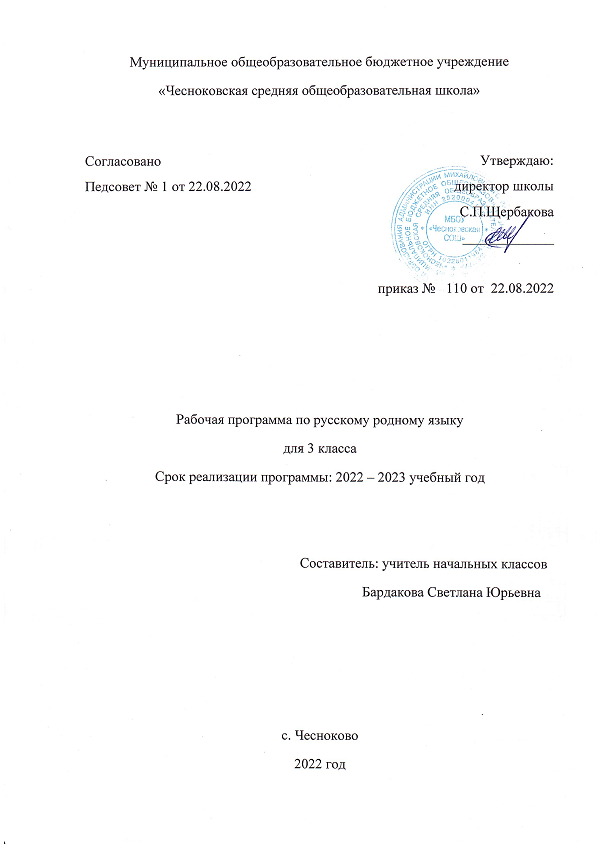 